Приложение № 13к приказу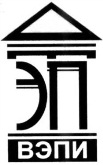 от Автономная некоммерческая образовательная организациявысшего образования«Воронежский экономико-правовой институт»(АНОО ВО «ВЭПИ»)УТВЕРЖДАЮПроректор 
по учебно-методической работе_______________ И.О. Фамилия«____» ______________ 20___ г.ФОНД ОЦЕНОЧНЫХ СРЕДСТВ 
ДЛЯ ГОСУДАРСТВЕННОЙ ИТОГОВОЙ АТТЕСТАЦИИ(код и наименование специальности)Квалификация выпускника 			(наименование квалификации)Уровень базового образования обучающихся 			(основное / среднее общее образование)Вид подготовки 			(базовый / углубленный)Форма обучения 			(очная, заочная)Воронеж 20___Фонд оценочных средств для государственной итоговой аттестации одобрен на заседании кафедры 			(наименование кафедры)Протокол от «___» ____________________ 20____ № 	Ответственный за разработку образовательной программы:Должность					(подпись) 	(И.О. Фамилия)Фонд оценочных средств для государственной итоговой аттестации согласован со следующими представителями работодателей:1. {Должность, наименование организации (учреждения), фамилия, инициалы, подпись, дата, печать организации (учреждения)}.2. {Должность, наименование организации (учреждения), фамилия, инициалы, подпись, дата, печать организации (учреждения)}.Разработчики:Должность					(подпись) 	(И.О. Фамилия)Должность					(подпись) 	(И.О. Фамилия)1. Общие положенияГосударственная итоговая аттестация (далее – ГИА) направлена на установление соответствия уровня профессиональной подготовки выпускников требованиям ФГОС СПО.ГИА включает подготовку и защиту выпускной квалификационной работы (дипломной работы) (далее – ВКР), которая способствует систематизации и закреплению знаний выпускника по специальности при решении конкретных задач, а также выяснению уровня подготовки выпускника к самостоятельной работе. ВКР – это самостоятельная учебно-исследовательская работа обучающегося, выполненная им на выпускном курсе, оформленная с соблюдением необходимых требований и представленная по окончании обучения к защите перед государственной экзаменационной комиссией.
2. Структура ВКР{Краткое описание разделов ВКР в соответствии с положением «О требованиях к подготовке, оформлению, представлению и хранению выпускных квалификационных работ (дипломных работ) по образовательным программам среднего профессионального образования в АНОО ВО «ВЭПИ» и методическими рекомендациями по выполнению ВКР по специальности}.3. Перечень тем выпускных квалификационных работ…4. Критерии оценки ВКРЧлены ГЭК оценивают ВКР исходя из степени раскрытия темы, самостоятельности и глубины изучения проблемы, обоснованности выводов и предложений, которые оценивают руководитель и сами члены ГЭК.Результаты определяются оценками «отлично», «хорошо», «удовлетворительно», «неудовлетворительно».{Далее расписываются критерии каждой оценки}.